GROUPINGKS1 – 2004 Paper 11.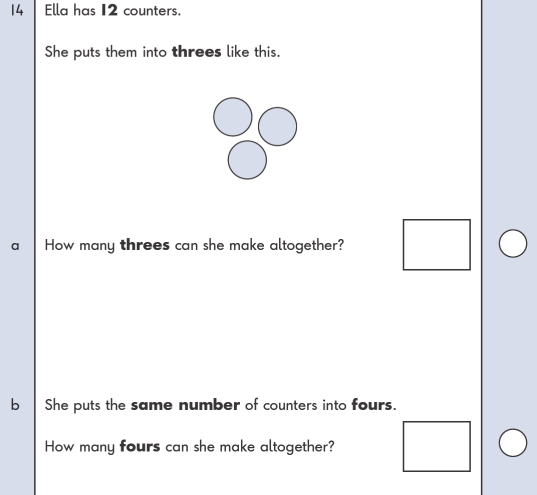 